FORMULIER VAN MELDING VAN TIJDELIJKE OF DEFINITIEVE STOPZETTING ACTIVITEIT IN HET KADER VAN EEN ERKENNING OF EEN REGISTRATIEIn te vullen & terug te sturen naar de afdeling “vergunningen” van Leefmilieu BrusselEnkel geldig om een tijdelijke of definitieve stopzetting van de activiteiten van de onderneming te melden in het kader van een erkenning of een registratie opgenomen in onderstaande lijstEr kan voor een onderneming een enkel formulier gebruikt wordenOpgelet !Het is niet mogelijk om een erkenning of een registratie over te dragen naar een andere onderneming. Een erkenning of een registratie is gebonden aan een natuurlijke of een rechtspersoon. Elke andere natuurlijke of rechtspersoon moet een nieuwe erkenning of registratie aanvragen.LEEFMILIEU BRUSSELAfdeling Vergunningen en partnerschappenTHURN & TAXIS-siteHavenlaan 86C, bus 30001000 BrusselE-mail : permit_agr@leefmilieu.brusselsTel. : 02/775.75.44 – Alle werkdagenWaarvoor dient dit formulier?Met dit formulier vraagt u de tijdelijke of definitieve stopzetting van de hieronder vermelde erkenningen en/of registraties aan.Hoe dient u het aanvraagdossier in?per email aan de hand van het naar behoren ingevulde aanvraagformulier,via het mailadres: permit_agr@leefmilieu.brussels De uitvoeringsbepalingen rond de elektronische communicatie zijn opgenomen in de overeenkomst inzake elektronische communicatie.Per briefaan de hand van het naar behoren ingevulde aanvraagformulier,in 1 exemplaar,bij :  	LEEFMILIEU BRUSSEL	Afdeling Vergunningen en partnerschappen	THURN & TAXIS-site	Havenlaan 86C, bus 3000	1000 BrusselIk bevestig dat de gegevens in dit formulier correct zijn.Voor alle verdere inlichtingen, kunt U contact opnemen via email : permit_agr@environnement.brusselsUw persoonsgegevens worden door Leefmilieu Brussel verwerkt voor de behandeling en follow-up van uw aanvraag- of aangiftedossier, in overeenstemming met de ordonnantie van 5 juni 1997 betreffende de milieuvergunningen.Uw gegevens worden bewaard gedurende de volledige duur van de follow-up van uw aanvraag en voor zolang de toelating die eruit voortvloeit juridische effecten heeft, onder meer gelet op de dwingende verplichtingen bij een stopzetting van de activiteit. Leefmilieu Brussel is onderworpen aan verplichtingen inzake de transparantie van milieu-informatie, onder meer krachtens het gezamenlijke decreet en ordonnantie van 16 mei 2019 van het Brussels Hoofdstedelijk Gewest, de Gemeenschappelijke Gemeenschapscommissie en de Franse Gemeenschapscommissie betreffende de openbaarheid van bestuur bij de Brusselse instellingen.U kunt uw gegevens inzien, corrigeren en verwijderen door contact met ons op te nemen per e-mail (permit@leefmilieu.brussels) of per post (Leefmilieu Brussel, afdeling Vergunningen en Partnerschappen, Havenlaan 86C/3000, 1000 Brussel).U kunt ook contact opnemen met onze functionaris voor gegevensbescherming per e-mail (privacy@leefmilieu.brussels) of per post (Leefmilieu Brussel, Privacy, Havenlaan 86C/3000, 1000 Brussel).In voorkomend geval kunt u een klacht indienen bij de Gegevensbeschermingsautoriteit (Drukpersstraat 35, 1000 Brussel).Nummer(s) van de erkenning(en) / registratie(s):(*) de tijdelijke stopzetting zal aanleiding geven tot een schorsing, een definitieve stopzetting tot een intrekkingDatum van de stopzetting: Kader in te vullen door de houder van de erkenning(en) / registratie(s):Naam / Handelsnaam:      Juridische vorm (in geval van onderneming):      Ondernemingsnummer:      Adres / Maatschappelijke zetel / Woonplaats:      Adres waar alle briefwisseling naartoe gestuurd moet worden (indien verschillend van het adres van de maatschappelijke zetel/woonplaats):      Contactpersoon:      Tel.:      	E-mail:      Meldt bij deze de stopzetting van de activiteit in het kader van de bovenvermelde(n) erkenning(en) / registratie(s) en wenst dit(deze) te laten schorsen/intrekken.Reden: Failliet Absorptie/Fusie/…Indien de onderneming die de activiteiten heeft hernomen wenst de erkenning / registratie te hernemen moet ze een nieuwe aanvraag tot erkenning / registratie indienen Andere:      Datum:Voornaam en naam:Ondertekening: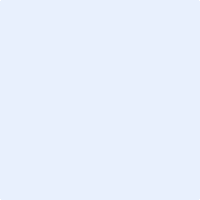 